Dates d’inscription de l’examen CTCSOLLe Centre d’examen CTCSOL de NEOMA Confucius Institute for Business (Paris) organisera deux sessions de l’examen CTCSOL, dont deux l’examens écrits et deux examens oraux.Ceux qui réussissent le test écrit ainsi que l’entretien peuvent recevoir le « Certificate for Teachers of Chinese to Speakers of Other Languages ». Pour ceux qui ont réussi le test écrit, mais échoué à l’entretien, la note du test écrit reste valable pendant 2 ans (pour plus d’informations, voir http://www.chineseteacher.org.cn) . Renseignement: Wenwen JIANG+00 33 2 32 82 17 21wenwen.jiang@neoma-bs.fr; Confucius@neoma-bs.fr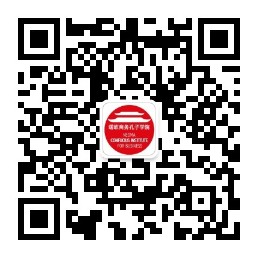 NEOMA Confucius Institute for Business1 Rue du Maréchal Juin, 76825 Mont-Saint-Aignan, Francehttp://confucius.neoma-bs.frFACEBOOK @NEOMACONFUCIUSINSTITUTEFORBUSINESSTWITTER @NEOMA_ConfuciusWECHAT @NEOMA-CIB扫微信二维码关注我们sessionDate d’inscritionDate d’examenExamen écrit1ière sessionLe 4-28 marsle 20 avrilExamen écrit2e sessionLe 12-29 août Le 21 septembreExamen oral1ière sessionLe 21mai- 13 juinLe 6-7 juillet；le 13-14juilletExamen oral2e sessionle 4-21novembreLe 14-15décembre；le 21-22décembre